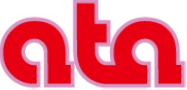 ２０２３年アジア都市景観賞応募申請書Asian Townscape Awards Registration FormNO:			◆注意事項/Remarks1.応募申請及び事業紹介は所定応募用紙に記入してください/Fill in the registration form.2.応募用紙はホームページからダウンロードできます/The application can be downloaded from home page：https://urc.or.jp/3.応募書類等提出最終締切は2023年7月31日です/Applications should reach the organizer committee by 31 July 2023 at the latest.◆お問い合わせ先/Contacts☞ 公益財団法人 福岡アジア都市研究所〒812-0011　福岡市博多区博多駅前2丁目8–1Tel:092-710-6441　Fax:092-710-6443　E-mail：keikan@urc.or.jp☞ UN-HABITAT ROAP-Fukuoka
Address: ACROS Fukuoka Building, 8th Floor　1-1-1 Tenjin, Chuo-ku, Fukuoka 810-0001 Japan
Tel: ＋81(92)724-7121/23 　Fax: ＋81(92)724-7124　 Email: habitat.fukuoka@un.org 事業名
Project Name事業名
Project Name都市名・国名
City・Country都市名・国名
City・Countryホームページ
Websiteホームページ
Website事業主体 
Planning board or designer's name事業主体 
Planning board or designer's name事業概要
Reason for nomination or application事業概要
Reason for nomination or application○事業背景・目的 Background and aim○事業概要Outline- 場所 Location- 期間Period- 内容 Contents○事業の社会的意義  Social meaning※ATA評価基準を参照してくださいPlease refer the review criteria○事業背景・目的 Background and aim○事業概要Outline- 場所 Location- 期間Period- 内容 Contents○事業の社会的意義  Social meaning※ATA評価基準を参照してくださいPlease refer the review criteria担当者
Nomination or Applicant information氏名Full Name 担当者
Nomination or Applicant information部署Section担当者
Nomination or Applicant informationTel/FAX 担当者
Nomination or Applicant informationE-mail 担当者
Nomination or Applicant information住所Post Address担当者
Nomination or Applicant information応募申請日Date